MAGISTRÁT MĚSTA KARVINÉ 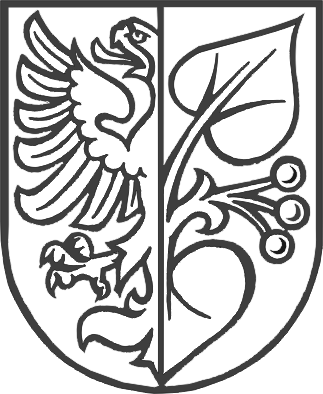 ODBOR EKONOMICKÝ Žádost o vydání potvrzení o bezdlužnostiŽádám o vydání potvrzení o bezdlužnosti pro účely :……………………………………………………………………………………………………………………………………………………………………………………………………………………………………………………………………………………………………………………………………………………………………………………………………………………………………………………………………………………………………………………………………………………………………………………………….Vydání potvrzení o bezdlužnosti nebo o stavu osobního daňového účtu je podle Položky 1, bodu 2 Sazebníku, jenž je přílohou zákona č. 634/2004 Sb., o správních poplatcích, ve znění p.p., úkonem podléhajícím zpoplatnění, a to částkou 100,- Kč. Jméno a příjmení žadateleRČ/IČAdresa trvalého pobytuAdresa trvalého pobytuAdresa pro doručování včetně PSČ (pokud se liší od adresy trv.pobytu/sídla)TelefonV Karviné dne:  Podpis: